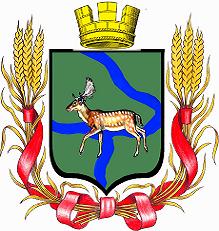 РОССИЙСКАЯ   ФЕДЕРАЦИЯДума  Еланского  городского  поселенияЕланского  муниципального  районаВолгоградской  области четвёртого созываРЕШЕНИЕ №  212 /36     26.03.2024 года                            О внесении изменений в решение Думы Еланского городского поселения от 25.12.2023 № 196/33  «О бюджете Еланского городского поселения Еланского муниципального района Волгоградской области на 2024 год и плановый период 2025 - 2026 годы".    Заслушав предложенные поправки Администрацией Еланского городского поселения Еланского муниципального района Волгоградской области бюджета за I квартал 2024 года, руководствуясь статьей 28 Федерального Закона от 06 октября 2003 года № 131-ФЗ «Об общих принципах организации местного самоуправления в Российской Федерации», Уставом Еланского городского поселения Еланского муниципального района Волгоградской области,Дума Еланского городского поселенияРешила:Внести изменения в решение Думы Еланского городского поселения от 25.12.2023№ 196/33  «О бюджете Еланского городского поселения Еланского муниципального    района Волгоградской области на 2024 год и плановый период 2025 - 2026 годы",   согласно приложения.Настоящее решение, вступает в силу со дня его официального обнародования и подлежит размещению на официальном сайте Администрации Еланского городского поселения Еланского муниципального района Волгоградской области.Председатель ДумыЕланского городского поселения Еланского муниципального района Волгоградской области                                                                         Е.В. Русяев   Глава Еланскогогородского поселения  Еланского муниципального района Волгоградской области                                                                        А.С. ГугучкинПриложение к Решению Думы Еланского городского поселения Еланского муниципального района Волгоградской областиот 26.03.2024 №  212/36Поправки по расходам                                                                                                                                                                                                                                                                              Администрации Еланского городского поселения Еланского муниципального района Волгоградской области бюджета                                                                                                                              за I квартал 2024 годаПоправки по доходам                                                                                                                                                                                                                                                                                                                                                                                                            Администрации Еланского городского поселения Еланского муниципального    района Волгоградской области бюджета                             за I квартал 2024 годаПоправки по доходам                                                                                                                                                                                                                                                                                                                                                                                                            Администрации Еланского городского поселения Еланского муниципального    района Волгоградской области бюджета                             за I квартал 2024 годаПоправки по доходам                                                                                                                                                                                                                                                                                                                                                                                                            Администрации Еланского городского поселения Еланского муниципального    района Волгоградской области бюджета                             за I квартал 2024 годаПоправки по доходам                                                                                                                                                                                                                                                                                                                                                                                                            Администрации Еланского городского поселения Еланского муниципального    района Волгоградской области бюджета                             за I квартал 2024 годаПоправки по доходам                                                                                                                                                                                                                                                                                                                                                                                                            Администрации Еланского городского поселения Еланского муниципального    района Волгоградской области бюджета                             за I квартал 2024 годаКод бюджетной                          классификациигодовой план  2024                                                                                   годпоправки           I кварталпоправки           I кварталуточненный годовой план   2024 год123446  Д О Х О Д Ы  000 101 00000 00 0000 000  Налог на доходы физических лиц 41 738 0000041 738 000182 101 0201001 0000 110 НДФЛ 40 038 60040 038 600182 101 0202001 0000 110 НДФЛ 237 100237 100182 101 0203001 0000 110 НДФЛ 158 700158 700182 101 0204001 0000 110 НДФЛ 623 600623 600182 101 0208001 0000 110 НДФЛ 450 000450 000182 101 0213001 0000 110 НДФЛ 230 000230 000000 103 0200000 0000 000 Доходы от уплаты акцизов 9 117 373009 117 373000 103 0223101 0000 110 Доходы от уплаты акцизов на дизельное топливо, зачисляемые в консолидированные бюджеты субъектов РФ  4 904 1604 904 160000 103 0224101 0000 110 Доходы от уплаты акцизов на моторные масла для дизельных и (или) карбюраторных (инжекторных) двигателей, зачисляемые в консолидированные бюджеты субъектов РФ 23 36723 367000 103 0225101 0000 110 Доходы от уплаты акцизов на автомобильный бензин, производимый на территории РФ, зачисляемые в консолидированный бюджеты субъектов РФ 5 085 0635 085 063000 103 0226101 0000 110 Доходы от уплаты акцизов на прямогонный бензин, производимый на территории РФ, зачисляемые в консолидированные бюджеты субъектов РФ -895 217-895 217 000 105 0000 00 0000 000  НАЛОГИ НА СОВОКУПНЫЙ ДОХОД 5 061 000005 061 000182 105 0301001 0000 110 Единый сельскохозяйственный налог 5 061 0005 061 000 000 106 0000000 0000 000  НАЛОГИ НА ИМУЩЕСТВО 10 933 0000010 933 000182 106 0103013 0000 110 Налоги на имущество физических лиц 1 724 0001 724 000182 106 0600000 0000 000 Земельный налог 9 209 000009 209 000182 106 0603313 0000 110 Земельный налог 2 461 0002 461 000182 106 0604313 0000 110 Земельный налог 6 748 0006 748 000 000 111 0000000 0000 000  ДОХОДЫ ОТ ИСПОЛЬЗОВАНИЯ ИМУЩЕСТВА, НАХОДЯЩЕГОСЯ В ГОСУДАРСТВЕННОЙ И МУНИЦИПАЛЬНОЙ СОБСТВЕННОСТИ 2 189 000002 189 000902 111 0501313 0000 120 Арендная плата за земельные участки 1 604 0001 604 000941 111 0502513 0000 120 Доходы получаемые в виде арендной платы, а также права на заключение договоров 500 000500 000941 111 0904513 0000 120 Прочие поступления от использования имущества, находящегося в собственности поселения 85 00085 000941 113 0199513 0000 130 Прочие доходы от оказания платных услуг получателями средств бюджета поселения 225 000225 000941 114 0601313 0000 430 Доходы от продажи земельных участков 250 000250 000941 116 0202002 0000 140 Денежные взыскания (штрафы) за нарушение законодательства РФ о государственном регулировании цен (тарифов) в части цен (тарифов), регулируемых федеральными органами исполнительной власти, налагаемые  органами исполнительной власти субъектов РФ 10 00010 000 Собственные доходы 69 523 3730,000,0069 523 373,00 Безвозмездные поступления 26 340 183,7921 763 999,3821 763 999,3848 104 183,17 ДОТАЦИИ 941 202 1500113 0000 150 Дотации бюджетам городских поселений на выравнивание уровня бюджетной обеспеченности 19 711 00019 711 000 СУБВЕНЦИИ  941 202 3002413 0000 150 Субвенции бюджетам городских поселений на выполнение передаваемых полномочий субъектов РФ 49 60049 600941 202 4999913 0000 150 Прочие межбюджетные трансферты, передаваемые бюджетам городских поселений  6 579 583,7921 763 999,3821 763 999,3828 343 583,17 ВСЕГО ДОХОДОВ: 95 863 556,7921 763 999,3821 763 999,38117 627 556,17годовой план                                 2024Поправки                         I кварталуточненный                   годовой план                                 2024Функционирование высшего должностного лица субъекта РФ и муниципального образования (глава муниципального образования)         01 02 9000090010 0001 215 860,00160 200,001 376 060,00заработная плата (121)930 000,00100 000,001 030 000,00прочие начисления (122)5 000,0030 000,0035 000,00начисление на оплату труда (129)280 860,0030 200,00311 060,00Функционирование высших  органов власти местного самоуправления                                                                                                                                                                                            01 04 0000000000 0005 669 140,00472 800,006 141 940,0001 04 7950014000 0005 669 140,00471 800,006 140 940,00заработная палата (121)3 986 000,00389 442,004 375 442,00начисление на оплату труда (129)1 203 772,00117 612,001 321 384,00прочие выплаты (122)5 000,005 000,00прочая закупка (244)214 368,00-24 654,00189 714,00закупка энергетических ресурсов (247)260 000,00-10 600,00249 400,00 01 04 9900080140 (853) Уплата прочих налогов, сборов и иных платежей1 000,001 000,00ИТОГО         7 518 0006 885 000,00633 000,007 518 000,00Расходы на содержание административных комиссий                                             01 04 9900070010 00049 600,000,0049 600,00заработная палата (121)30 000,0030 000,00начисление на оплату труда (129)9 060,009 060,00прочая закупка (244)10 540,0010 540,00Проведение выборов в представительные органы муниципального образования  01 07 9900000000 0001 474 763,001 474 763,0001 07 9900000100 (880)1 474 763,001 474 763,00Резервные фонды 01 11 9900099990 000100 000,000,00100 000,00прочие расходы (870)100 000,00100 000,0001 13 9900090010 244100 800,00100 800,00Другие общегосударственные вопросы                                                                                     01 13 9900090050 000300 000,000,00300 000,00прочая закупка (244)278 000,00278 000,00уплата прочих налогов  (853) 22 000,0022 000,00Всего расходов по разделу  01 008 809 363,00733 800,009 543 163,00Предупреждение и ликвидация последствий ЧС и СБ                      03 10 9900090060 000100 000,00207 000,00307 000,00прочая закупка (244)100 000,00207 000,00307 000,00НАЦИОНАЛЬНАЯ ЭКОНОМИКА 04 00 00000 00000 00022 998 127,9337 395 196,9660 393 324,89Кадастровые и межевые работы с государственной и муниципальной собственностью 04 12 0000000000 000 300 000,000,00300 000,0004 12 99000 90070  закупка товаров для обеспечения гос нужд в области геодезии и картографии вне рамок  (244)300 000,00300 000,00Транспорт 04 08 9900091000 0003 000 000,0020 837 000,0023 837 000,0004 08 9900091000 244 прочая закупка товаров, работ и услуг3 000 000,003 000 000,0004 09 00000 00000 0000,0020 837 000,0020 837 000,000409 542Я3 S1740 244 прочая закупка товаров, работ и услуг20 837 000,0020 837 000,00Дорожное хозяйство (дорожные фонды)                                      04 09 0000000000 00019 698 127,93-4 278 803,0415 419 324,89содержание имущества 04 09 7950018000 24410 520 387,0010 520 387,0004 09 99000 S1741 244 30 676,79179 797,98210 474,7704 09 99000 S1740 244 3 037 000,00-3 037 000,000,0004 09 99000 S1741 540 30 676,79179 797,98210 474,7704 09 9900020680 2446 079 387,35-1 633 000,004 446 387,3504 09 9900021010 24431 601,0031 601,00ЖИЛИЩНО-КОММУНАЛЬНОЕ ХОЗЯЙСТВО                          05 00 0000000000 000 59 042 706,8610 644 208,8569 686 915,71Жилищное хозяйство 05 01 0000000000 00015 000,000,0015 000,0005 01 9900090400 24415 000,0015 000,00Коммунальное хозяйство 05 02 0000000 00011 218 239,8613 711 766,0924 930 005,9505 02 9900010000 811 10 218 239,863 271 766,0913 490 005,9505 02 9900090020 244 прочая закупка 1 000 000,004 000 000,005 000 000,0005 02 9900090230 8116 440 000,006 440 000,00Итого по разделу 05 0320 773 367,00-3 067 557,2417 705 809,76Организация освещения улиц поселений                                  05 03 7950021100 0006 400 000,000,006 400 000,00прочая закупка (244)1 400 000,001 400 000,00закупка энергетических ресурсов (247)5 000 000,005 000 000,00Озеленение территории поселения  05 03 7950021200 000500 000,000,00500 000,00прочая закупка (244)500 000,00500 000,00Содержание мест захоронения на территории поселений                                                 05 03 7950021300 000250 000,000,00250 000,00прочая закупка (244)250 000,00250 000,00Организация благоустройства территории поселения                                  05 03 7950021400 0001 500 000,000,001 500 000,00прочая закупка (244)1 500 000,001 500 000,00831 966,000,00831 966,0005 03 61003S2270 244 Субсидия на содержание объектов благоустройства756 333,00756 333,0005 03 61003S2270 540 Софинансирование субсидии на содержание объектов благоустройства75 633,0075 633,00Не программные направления расходов                                     05 03 9900010110 0001 692 600,000,001 692 600,00заработная плата (111)1 300 000,001 300 000,00начисление на оплату труда (119)392 600,00392 600,00Не программные направления расходов                                                                       05 03 9900090140 0009 373 801,00-3 067 557,246 306 243,76прочая закупка (244)9 373 801,00-3 067 557,246 306 243,76Не программные направления расходов                                  05 03 9900080140 000180 000,000,00180 000,00уплата налога на имущество организаций и земельного налога (851) 30 000,0030 000,00уплата прочих налогов  (852) 150 000,00150 000,00 Не программные направления расходов                                   05 03 9900090140 00015 000,000,0015 000,00уплата прочих налогов  (852) 15 000,0015 000,00 Не программные направления расходов                                    05 03 9900090140 00030 000,000,0030 000,00уплата прочих налогов  (853) 30 000,0030 000,00Другие вопросы в области жилищно-коммунального хозяйства            МКУ Благоустройство                                       05 05 9900090150 00027 036 100,000,0027 036 100,00заработная плата (111)15 000 000,0015 000 000,00прочие выплаты (112)5 100,005 100,00начисление на оплату труда (119)4 530 000,004 530 000,00прочая закупка (244)7 500 000,007 500 000,00уплата прочих налогов  (853) 1 000,001 000,0007 01 9900001009 (811)263 146,53263 146,5307 02 9900001009 (811)219 288,78219 288,78Молодежная политика  и оздоровление детей                           07 07 0000000000 000    120 000,000,00120 000,0007 07 7950001000 244 прочая закупка20 000,0020 000,0007 07 9900020040 244 прочая закупка100 000,00100 000,00КУЛЬТУРАКультура 3 183 359,000,003 183 359,00Дома культуры 08 01 0000000000 0002 339 567,000,002 339 567,0008 01 9900000590 0002 339 567,000,002 339 567,00заработная плата (111)758 500,00758 500,00начисление на оплату труда (119)229 067,00229 067,00прочая закупка (244)1 100 000,001 100 000,00закупка энергетических ресурсов (247)250 000,00250 000,00Уплата прочих налогов, сборов и иных платежей (853)2 000,002 000,00Библиотеки 08 01 0000000000 000843 792,000,00843 792,0008 01 9900000591 000843 792,000,00843 792,00заработная плата (111)594 310,00594 310,00начисление на оплату труда (119)179 482,00179 482,00прочая закупка (244)70 000,0070 000,00 Социальная политика 10 01 9900010270 000500 000,000,00500 000,00 Пенсионное обеспечение (312)500 000,00500 000,00ФК и спорт 11 05 0000000000 0001 000 000,000,001 000 000,00иные выплаты  11 05 7950003100 (113)400 000,00400 000,00иные выплаты  11 05 9900000230 (113)70 000,0070 000,0011 05 9900000230 (244)530 000,00530 000,00Другие вопросы в области культуры и СМИ                                               12 04 9900020690 000110 000,000,00110 000,00прочая закупка (244)110 000,00110 000,00ВСЕГО РАСХОДОВ95 863 556,7928 625 641,12124 489 197,91